 С 26 августа по 15 сентября 2019 года на территории г. Ирбита и Ирбитского района проводилось профилактическое мероприятие «Внимание - дети!», цель  которого-  восстановление после летнего отдыха у несовершеннолетних детей навыков, связанных с безопасным поведением на улицах и дорогах, для обеспечения безопасности дорожного движения.В этот период в нашей школе с ребятами начального звена и их родителями разработан безопасный  маршрут «Дом-Школа-Дом». Схема безопасного маршрута у каждого ребёнка индивидуальная и на бумажном носителе наклеена в дневнике. Члены отряда ЮИД «Светофор» под руководством педагога- организатора Счастливцевой Н.Ю. 11-12 сентября провели проверку  наличия безопасного маршрута «Дом- школа- дом» в дневниках у детей. Проверка показала, что у всех  учащихся  безопасный  маршрут «Дом-Школа-Дом» имеется. Кроме того,  классными  руководителями проведены практические занятия с выходом на опасные участки перехода улиц по маршрутам детей.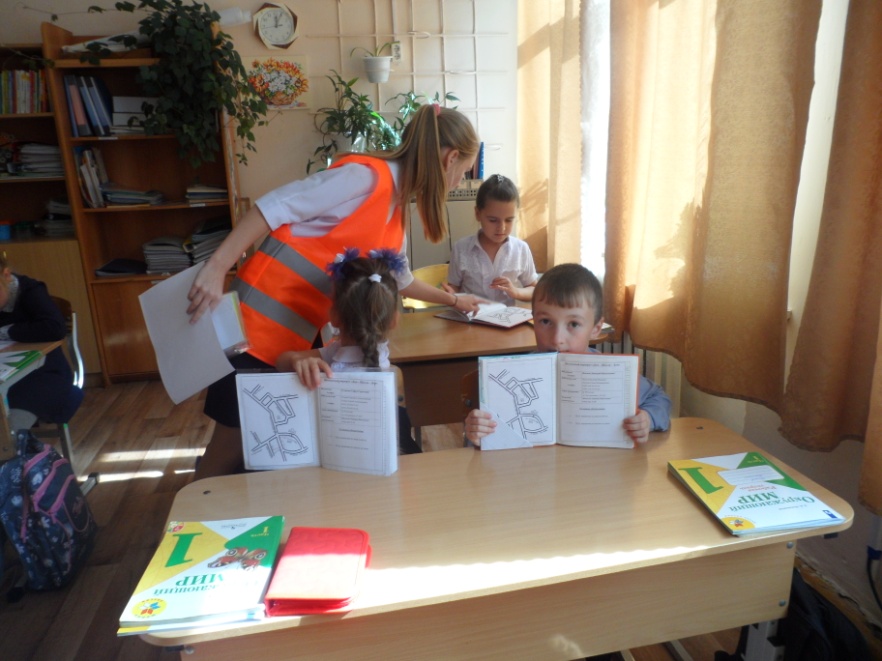 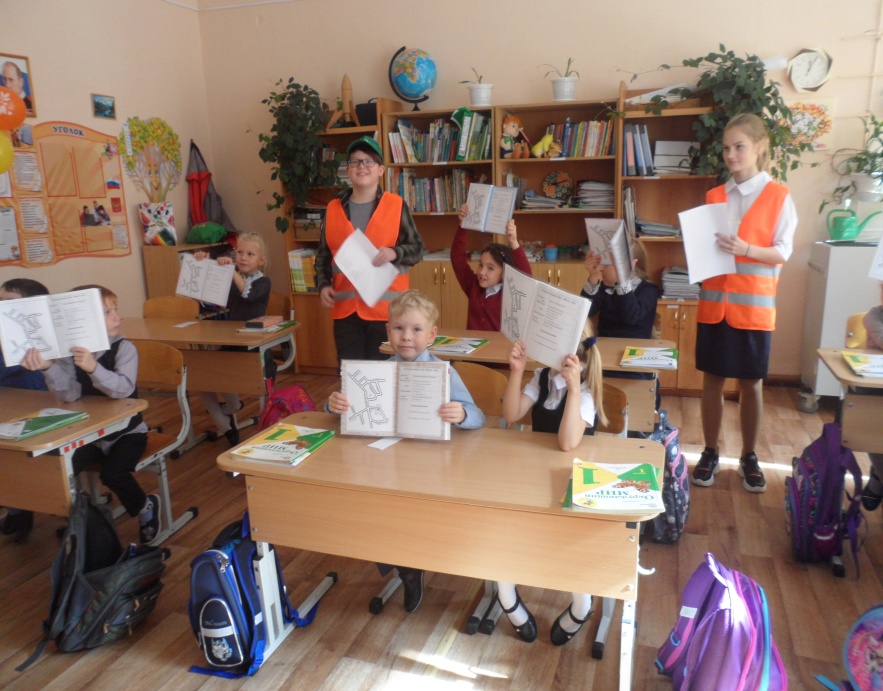 